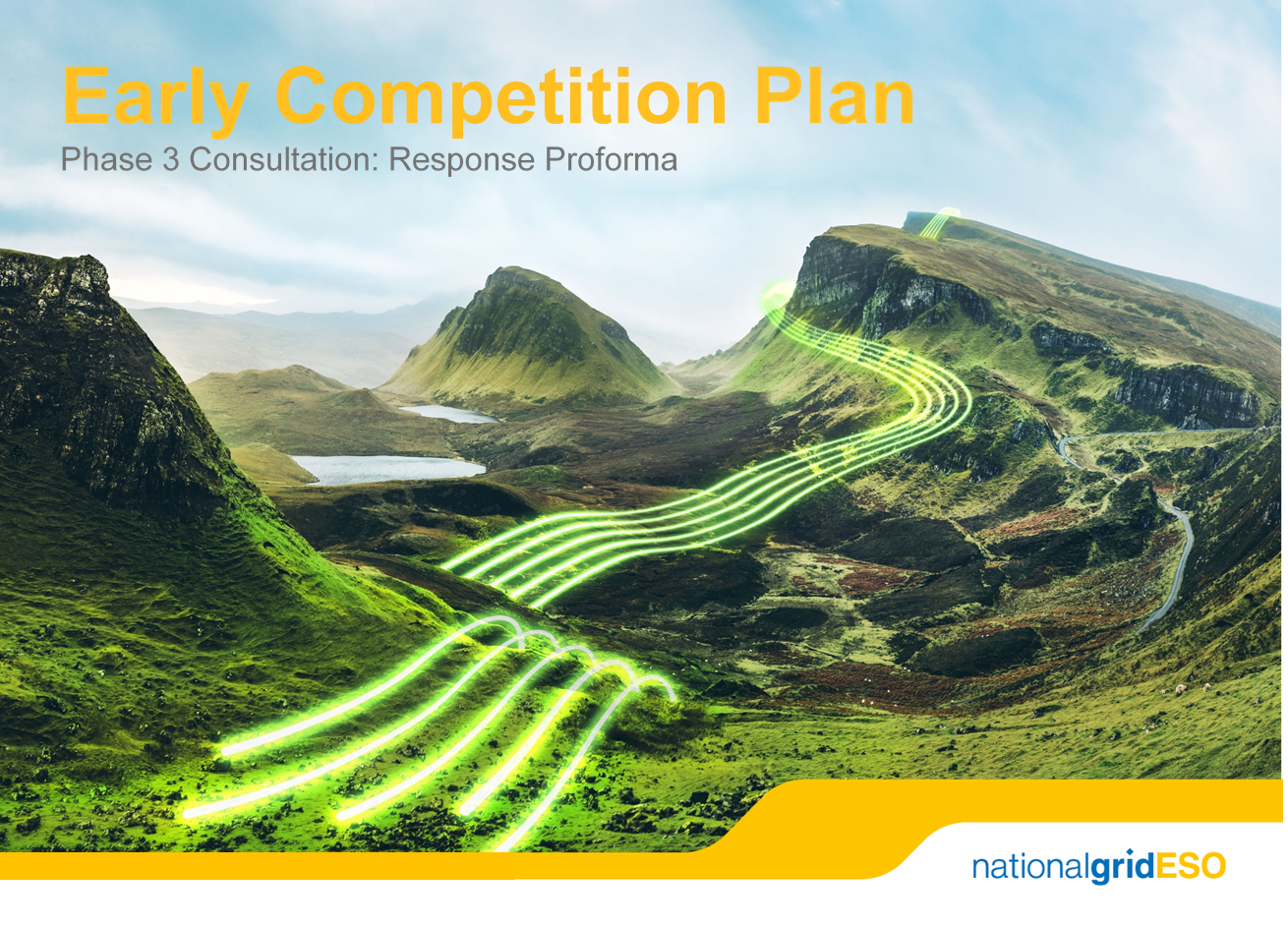 Response ProformaAs set out in the Consultation Summary, you can respond to our consultation in a number of ways. Below is a proforma that could be used, summarising the questions highlighted in our consultation. Completed proformas should be sent, by the closing date, to box.earlycompetition@nationalgrideso.com Name of organisation: Sector: Contact name: Contact email: Status of response: Chapter 2: Roles and ResponsibilitiesChapter 3: Identifying Projects Chapter 4: Commercial Model Chapter 5: End to End process for early competitionChapter 6: Implementation Chapter 7: Early competition and Distribution QuestionYes/No (if applicable)Response1.  Do you agree with the activities of the Approver we are proposing? Please tell us why.2.  What do you think the checks, that make up the other activities, should look like? Should they be a formalised process?3.  Who do you think is the most appropriate party or parties to perform the Procurement Body role?4. Taking into consideration the role of the Approver, do you think an Independent Assurance activity is needed?5. Do you agree with our position on the Contract Counterparty role? Please tell us why.6. Do you agree with our position on the Payment Counterparty role? Please tell us why.7. Do you agree with our proposed approach to conflict mitigation?8. Do you agree with the key differences between early competition and these case studies? And do you agree that the key differences would limit the lessons that can be learnt for the purposes of developing the model for early competition?QuestionYes/No (if applicable)Response1. Do you agree that only competing projects that appear in at least two FES scenarios will provide sufficient confidence that the project will go ahead?2. Do you agree with our proposed approaches for different drivers of network investment? Are there ways single party connections could be identified as having sufficient certainty to compete?3. Do you agree that continuing to develop the Interested Persons Options process is the best way to engage stakeholders in initial solution design?QuestionYes/No (if applicable)Response1. Do you agree with the partial indexation of the TRS and the adoption of CPIH as the index? Why?2. Which of the options for extending the revenue period do you think are most appropriate? Why?3. Do you agree with the preferred option of a fixed payment to the successful bidder upon the delivery of key milestones during the preliminary works period? Why?4. Do you agree with our revised views and preferences in respect of the Post Preliminary Works Cost Assessment, Performance Bond and Income Adjusting Events? Why?5. Do you agree with our preferred option regarding margins and overheads? Why?6. Are there any additional measures a Procurement Body could take to further drive value for consumers in securing debt finance?   7. Do you agree with our current preferred option with regards to equity? Why?8. Do you agree with our views on indexation? Why?9. Do you agree with our updated views on licence/contract and industry codes? Why?10. Do you agree with our views on need change or disappearance?  Why?11. Do you agree with our views and preference in respect of the 'provider of last resort' arrangements? Why?QuestionYes/No (if applicable)Response1. Do you agree with our preferred position on pre-tender activities? Please explain your answer.2. Do you agree with our preferred position on impact studies?3. Is there anything in our approach to sharing network information that you believe is unworkable?  If yes, please provide details?4. Do you agree that individual pre-submission reviews should not be offered to bidders during the tender process if the clarification question process is in place?5. Do you agree with our preferred position on the Pre-Qualification assessment and process? Please explain your answer.6. Do you agree with our preferred position on Invitation to Tender stage 1 assessment and process? Please explain your answer.7. Do you agree with our preferred position on Invitation to Tender stage 2 assessment and process? Please explain your answer.8. Do you agree with our updated views in respect of late project delivery?  Why?9. Do you agree with our updated views on the preliminary works / solution delivery incentive regime being proposed for early competition?  Why?10. Do you agree with our updated views on the operational incentive regime being proposed for early competition?  Why?11. Do you agree with our revised views and amended preference in respect of decommissioning securities?  Why?QuestionYes/No (if applicable)Response1. Do you think Table 1 is a comprehensive list of high-level implementation plan activities? If not, what has been omitted?2. Do you agree with our proposed timing and sequencing for implementation plan activities? If not, what would you change?3. Do you agree with the 'potentially advanceable' implementation plan activities? If not, what would you change?4. Do you agree with our views on early competition prior to early competition legislation? Why?QuestionYes/No (if applicable)Response1. Is there any issue with the high-level early competition process being developed that means it could not be used for distribution sector needs? If yes, please specify the issue(s) and why they make the process unusable.2.  Which party is best placed to perform each of the key roles at distribution level? Where a third party is chosen please specify who you think this could be and why?3. Should any of the additional roles be created as specific roles? If yes, please set out who you think is best placed to perform the role and why?